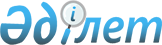 Жер учаскесіне қауымдық сервитут белгілеу туралыҚостанай облысы Қостанай ауданы әкімдігінің 2023 жылғы 4 қазандағы № 865 қаулысы
      Қазақстан Республикасы Жер кодексінің 18 - бабына, 69 - бабының 4 - тармағына, "Қазақстан Республикасындағы жергілікті мемлекеттік басқару және өзін - өзі басқару туралы" Қазақстан Республикасы Заңының 31 - бабына сәйкес Қостанай ауданының әкімдігі ҚАУЛЫ ЕТЕДІ:
      1. "Jastar-Agro" жауапкершілігі шектеулі серіктестігіне гидротехникалық инфрақұрылым объектілерін төсеу және пайдалану үшін, Қостанай облысы Қостанай ауданы Жданов ауылдық округінің аумағында орналасқан жалпы ауданы 2,6100 гектар жер учаскесінде қауымдық сервитут белгіленсін.
      2. Қостанай ауданы әкімдігінің "Жер қатынастары бөлімі" мемлекеттік мекемесі Қазақстан Республикасының заңнамасында белгіленген тәртіппен:
      1) осы қаулыны Қазақстан Республикасының нормативтік құқықтық актілерін эталондық бақылау банкінде ресми жариялауға жіберілуін.
      2) осы қаулы ресми жарияланғаннан кейін Қостанай ауданы әкімдігінің интернет - ресурсында орналастырылуын қамтамасыз етсін.
      3. Осы қаулының орындалуын бақылау Қостанай ауданы әкімінің жетекшілік ететін орынбасарына жүктелсін.
      4. Осы қаулы алғашқы ресми жарияланған күнінен кейін күнтізбелік он күн өткен соң қолданысқа енгізіледі.
					© 2012. Қазақстан Республикасы Әділет министрлігінің «Қазақстан Республикасының Заңнама және құқықтық ақпарат институты» ШЖҚ РМК
				
      Аудан әкімі 

Б. Танжариков
